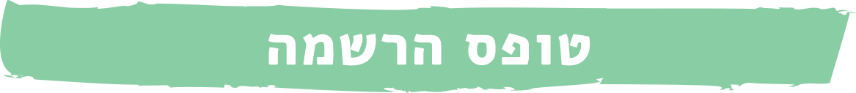 שם החופשה: יוגה, מיינדפולנס ותזונה בתל אביב          תאריכי החופשה:  15-17.10.20סוג החדר (נא לסמן) עלות החופשה:** מחיר מיוחד למקדימים** 2,150 ₪ לאדם בחדר זוגי עד 15.9.20הצטרפות ברגע האחרון על בסיס מקום פנוי 2,450 ₪ לאדם בחדר זוגי, מ- 16.9.20 עד יציאת הסדנה**חבר מביא חבר – 100 ₪ הנחה לכל משתתף**אופן תשלום  (נא לסמן\לרשום מספר תשלומים בתיבה)*פרטים להעברה בנקאית - בנק מזרחי טפחות, סניף הרצליה פיתוח (מספר 522), מספר חשבון 604911הערות❖ התוכנית נתונה לשינויים בכפיפות לתנאי מזג אויר ואילוצים שונים. ❖ סורנטו אינה אחראית לשינויים הקשורים לכח עליון.❖ הנני מודע לכך שהזמנתי מחייבת מרגע חתימתי על טופס זה.    דמי ביטולמרגע ביצוע ההזמנה עד 30 ימי עבודה לפני היציאה – 500 שקלים לנוסעמ-29 ימי עבודה עד 14 ימי עבודה לפני היציאה – 80% מערך ההזמנהמ-13 ימי עבודה עד מועד היציאה וכן אי הגעה (NO SHOW) - 100%) מערך ההזמנה**קורונה**במידה ויהיו הנחיות או מגבלות ממשרד הבריאות אשר לא יאפשרו לסדנא להתקיים היא תידחה למועד אחר.משתתף\ת שלא יוכלו להצטרף בתאריך החדש יוכלו לקבל החזר כספי או להשתמש בסכום ששולם לחופשה עתידית אחרת.משתתף\ת שנרשמו ונאלצו להיכנס לבידוד ולא יוכלו להשתתף בסדנא יקבלו החזר כספי מלא. (בכפוף לאישור בכתב)החתימה על טופס זה מאשרת את הזמנתי בתנאים המפורטים ומעניקה לסורנטו חופשות בריאות את הזכות המלאה לחייב את כרטיס האשראי שלי, וכן לשלוח אלי דואר אלקטרוני.טלפון: _______________________   		 מייל: _________________________חתימה:  ______________________   		 תאריך: _______________________בסיום מילוי הטופס יש לשלוח אותו לפקס – 09-9511097  או למייל: HEALTH@SORENTO.CO.ILניתן לשלוח את הטופס גם דרך וואטסאפ למספר 054-5235551שם מלא באנגלית (כמו בדרכון)תאריך לידהתזונהצמחוני/טבעוני/ללא גלוטן/רגילצמחוני/טבעוני/ללא גלוטן/רגילצמחוני/טבעוני/ללא גלוטן/רגילזוגי – מיטה זוגיתזוגי - מיטות נפרדותחדר יחיד-  תוספת 800 ₪מזומןאשראי טלפוני4321תשלומים ללא ריבית5-10 תשלומים (2% ריבית)העברה *